باسمه تعالي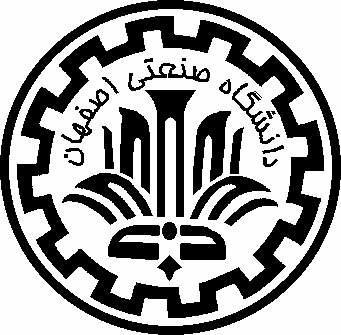 دانشگاه صنعتی اصفهاندانشکده مهندسی موادگزارش پيشرفت تحقيق رساله دکتری (ارزیابی پژوهشی 2)نسخه اول/نسخه نهايي (لطفا مشخص فرماييد كه اين نسخه اول گزارش است يا نسخه نهايي پس از انجام اصلاحات)  رشته/گرايشعنواننام دانشجونام استاد/اساتيد راهنمانام استاد/اساتيد مشاورنام اساتيد داور (نسخه نهايي پس از انجام اصلاحات)تاريخلطفا اين قسمت هم در نسخه اول گزارش و هم در نسخه نهايي آن تكميل مي‌گردد.متن گزارشدانشجوی محترم، لطفا در تهیه متن گزارش ارزیابی پژوهشی 2 به نکات زیر دقت فرمایید.متن گزارش بايد طبق «شیوه نامه تدوین رساله دکتری» حداكثر در 40 صفحه (با فونت 12 B Zar) تهيه شود. گزارش  باید شامل موارد زیر باشد: فهرست مطالبخلاصه گزارش (چکیده) مقدمه کوتاه (حداکثر 2 صفحه) مروری بر تحقیقات و هدف از پژهش ( حداکثر 10 صفحه)مواد و روش انحام تحقیقنتایج و بحثنتیجه گیری و راه آینده پژوهش فهرست مراجع اگر لازم است عنوان یا اهداف رساله (که در ارزیابی پژوهشی 1 به تصویب رسیده است) اصلاح شود، با ذکر دلایل مشخص گردد. عنوان و اهداف رساله پس از ارزیابی پژوهشی 2 قابل تغییر نخواهد بود.تایید نهایی گزارش پیشرفت تحقیق (ارزیابی پژوهشی 2) پس از انجام اصلاحاتاين قسمت پس از برگزاري جلسه ارزيابي جامع پژوهشي 2 و انجام اصلاحات مورد نظر كميته داوران، در انتهاي نسخه نهايي گزارش قرار مي‌گيرد.****دانشجو موظف است پس از اصلاح گزارش، اسامی اساتید راهنما و داوران را در فرم زیر وارد کرده، بعد از تبدیل فرم به فایل pdf، به ترتیب اسامی راهنما و داور در فرم، جهت امضا برای ایشان ارسال بفرمایند. فرم نهایی تکمیل شده توسط همه اساتید راهنما و داوران، برای سرپرست تحصیلات تکمیلی ارسال گردد.اعلام قبولي دانشجو در سيستم گلستان در آخرين مرحله و  پس از تاييد نهايي شوراي تحصيلات تكميلي دانشكده انجام مي‌شود.نسخه 9/8/94تعهد  دانشجو:اینجانب .................................... ضمن اطلاع از اینکه كليه حقوق مادي مترتب بر نتايج تحقيق این رساله متعلق به دانشگاه صنعتي اصفهان بوده و انتشار نتايج تابع مقررات دانشگاهي است که صرفا پس از موافقت و تایید استاد/ اساتيد راهنما قابل انجام است، تعهد مي نمایم که اصول اخلاق علمي در انتخاب موضوع و نگارش این گزارش رعایت شده و در طول تحقیق و تدوین/انتشار  نتایج/گزارش ها/مقالات  بعدی نیز رعايت شود.                             نام  و نام خانوادگي:                                                 امضا :	                       	تاريخ: نظر اساتید راهنما/مشاور: نسخه نهایی گزارش پیشرفت تحقيق رساله دکتری  آقای/ خانم                                      مورد تایید است .                                                         نام و نام خانوادگی:                                  امضا:                             تاریخ:استاد راهنمااستاد راهنمای دوم استاد مشاور اولنظر استاد داور 1: نسخه نهایی گزارش مورد تایید است     قابل قبول نیست.               نام و نام خانوادگی:                                                                  امضا:                             تاریخ:نظر استاد داور 2: نسخه نهایی گزارش مورد تایید است     قابل قبول نیست.                                    نام و نام خانوادگی:                                                                  امضا:                             تاریخ:نظر نهايي شورای تحصیلات تکمیلی دانشکده: گزارش پیشرفت تحقیق رساله دکترای آقای/خانم ................................................مورد تایید  است     نیست. سرپرست تحصیلات تکمیلی دانشکده:                                                            امضا:                             تاریخ: